Anmeldeformular zur Vereinsmitgliedschaft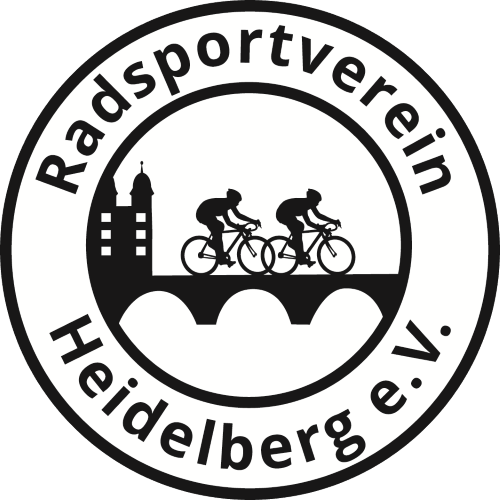 Radsportverein Heidelberg e.V.Ludolf-Krehl-Straße 27b69120 Heidelberg Hiermit beantrage ich,die Mitgliedschaft in den Verein RSV Heidelberg e.V. ab den  als:
Erwachsene/r	 Jugendliche/r (bis 18 Jahre)	 Kind (bis 14 Jahre)		 Senior/in Studierende / Azubi (Bescheinigung beilegen)		 Familie			 Partner/inSEPA-LastschriftmandatGläubiger-ID: DE23ZZZ00001886302	Mandatsreferenz: _______________ (Wird von der Verwaltung ausgefüllt)Ich ermächtige den RSV Heidelberg e.V. Zahlungen von meinem Konto mittels Lastschrift einzuziehen. Zeitgleich weise ich mein Kreditinstitut an, die vom RSV Heidelberg e.V. auf mein Konto gezogenen Lastschriften einzulösen.Hinweis: Ich kann innerhalb von acht Wochen, beginnend mit dem Belastungsdatum, die Erstattung des belasteten Betrages verlangen. Es gelten dabei die mit meinem Kreditinstitut vereinbarten Bedingungen.Der Mitgliedsbeitrag soll	 jährlich	 halbjährlich	gezahlt und unter der nachfolgenden Bankverbindung im Lastschriftverfahren eingezogen werden:Das Vereinsmitglied verpflichtet sich, die Vereinssatzung, die Beitragsordnung und weitere „Ordnungen“ zu beachten. Eine schriftliche Kündigung ist in jedem Fall zwingend nötig, um die Mitgliedschaft zu beenden. Ein Vereinsmitglied stimmt der angemessenen Verwendung seiner Daten bei vereinsinternen Aktivitäten zu, im Falle der Ausübung einer Vereinsfunktion auch extern. Der Verein darf namentliche Nennungen sowie Fotos des Mitglieds in Internetauftritten des Vereins und in Artikeln von Printmedien veröffentlichen. Das Mitglied hat die Möglichkeit gegenüber dem Vorstand dies einzuschränken.Nachname, VornameGeburtsdatum und -ortStraße und Haus Nr.PLZ und WohnortTelefonE-MailNotfallkontakt (Name, Tel.)KontoinhaberIBANBankinstitutBICUnterschrift KontoinhaberOrtDatumUnterschrift Mitglied / Unterschrift Erziehungsberechtigter